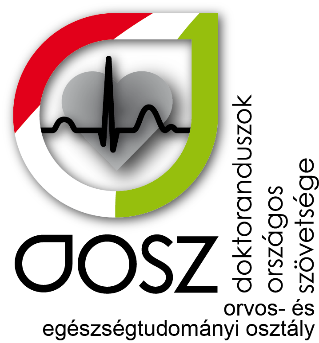      K O N F E R E N C I A   F E L H Í V Á SA Doktoranduszok Országos Szövetségének (DOSz) Orvos- és Egészségtudományi Osztálya (OEO) örömmel értesíti a PhD hallgatókat és doktorjelölteket, hogy 2017-ben is megrendezi az előadói készséggel, pályázat- és cikkírással foglalkozó, „Hogyan váljunk sikeres kutatóvá?” című  konferenciáját.A konferenciát 2017. április 21-22. között a Debreceni Egyetemen (4032 Debrecen, Egyetem tér 1. Élettudományi Központ, F008-009 tanterem) rendezzük meg.Konferencia program:2017.04.21. péntek (1.nap):17:00 Megnyitó: Medichoir, azaz a Debreceni Egyetem medikus kórusa17:15 Köszöntő: Bankó Csaba (DOSZ OEO elnöke)17:30- 19:30 I. előadás: Prof. Dr. Bíró Tamás (DE-ÁOK Immunológiai Intézet igazgatója)Előadás címe: A kutatás anyagi hátterének előteremtése, azaz hogyan írjunk pályázatot?19:45-20:15 Tesztírás20:30-21:00 Vacsora, állófogadás (ÉTK F008-009-es tanterem mellett)21:15 Csapatépítő tréning Helyszín: Kossuth III-as Kollégium Kávézó2017.04.22. szombat (2.nap):8:30- 9:00 Reggeli, állófogadás (ÉTK F008-009-es tanterem mellett)9:00 – 11:00 II. előadás: Prof. Dr. Virág László (DE-ÁOK Vegytani Intézet igazgatója)Előadás címe: A tudományos közlés kérdései: mit, mikor, hol, hogyan?11:00- 11:30 Tesztírás11:30- 12:30 Ebédszünet, állófogadás (ÉTK F008-009-es tanterem mellett)12:30- 14:30 III. előadás: Prof. Dr. Gergely Pál (akadémikus, DE-ÁOK Vegytani Intézet)Előadás címe: Hogyan prezentáljuk tudományos eredményeinket, avagy milyen egy jó tudományos előadás?14:30- 15:00 Tesztírás15:00 ZáróbeszédA konferencián való részvétel ingyenes, de regisztrációhoz kötött. Így kérjük, hogy részvételi szándékát  a lentiek közül a megfelelő kapcsolattartónak jelezze, legkésőbb április 10-ig .A résztvevők mindkét napot tesztírással zárják, mely sikerességének függvényében a hallgató a konferencián való részvételről igazolást kap. Étkezés és szállás:
A konferencia első napján vacsorával, második napján ebéddel látjuk vendégül a hallgatóságot illetve április 21-én szeretettel várunk minden érdeklődőt egy csapatépítő tréningre a Kossuth III-as Kollégium Kávézójába.Más egyetemekről érkező hallgatókat a Debreceni Egyetem kollégiumaiban van lehetőségünk elszállásolni, azonban ez a költségvetési keretre való tekintettel önköltséges formában tud megvalósulni. A DOSz OEO-ba 2016. február 24-ig felvételt nyert, aktív tagok szállásának anyagi fedezéséről az osztály 10 főig gondoskodik.Kollégiumi vendégszobák a következő árakon foglalhatók:Markusovszky Lajos III. Kollégium (tel.szám.: +3652411717/ 55611)1 ágyas 4600 Ft\fő, 2 ágyas 6100 Ft\fő, 3 ágyas 9200 Ft\főKossuth I. Kollégium (tel.szám.: +36522385001 ágyas 5600 Ft\fő, 2 ágyas 7200 Ft\fő, 3 ágyas 7500 Ft\főAz ár nem tartalmazza a kötelezően fizetendő 400.-Ft /fő/éj Idegenforgalmi Adót.További információért forduljon bizalommal a konferencia szervezőihez illetve hozzám:Lajkó Adrienn (alelnök, PTE, lajko.adri@gmail.com , +36703973248)Papp Orsolya (alelnök, SE, papporsolya91@gmail.com, +36303253435)Miltner Noémi (titkár, DE,  miltner.noemi@med.unideb.hu , +36305825667)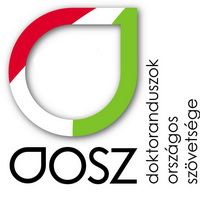 Bankó Csaba(banko.csaba@med.unideb.hu, +36206218250)DOSZ OEO 
elnökDebrecen, 2017.03.20